附件1考生报名登记表报考岗位及代码：*********附件1考生报名登记表报考岗位及代码：*********附件1考生报名登记表报考岗位及代码：*********附件1考生报名登记表报考岗位及代码：*********附件1考生报名登记表报考岗位及代码：*********附件1考生报名登记表报考岗位及代码：*********附件1考生报名登记表报考岗位及代码：*********附件1考生报名登记表报考岗位及代码：*********附件1考生报名登记表报考岗位及代码：*********附件1考生报名登记表报考岗位及代码：*********附件1考生报名登记表报考岗位及代码：*********附件1考生报名登记表报考岗位及代码：*********附件1考生报名登记表报考岗位及代码：*********附件1考生报名登记表报考岗位及代码：*********附件1考生报名登记表报考岗位及代码：*********附件1考生报名登记表报考岗位及代码：*********附件1考生报名登记表报考岗位及代码：*********附件1考生报名登记表报考岗位及代码：*********附件1考生报名登记表报考岗位及代码：*********姓名姓名张三　张三　性别男　民族汉　出生日期****.**.**　****.**.**　****.**.**　籍贯籍贯籍贯籍贯***　照片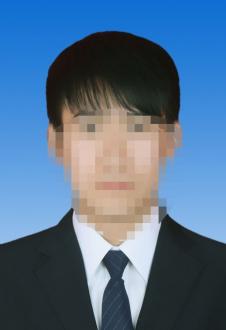 照片户籍户籍***　***　住地************婚姻状况****　****　****　政治面貌政治面貌政治面貌政治面貌****　照片照片身份证号身份证号身份证号身份证号身份证号************联系电话　****　****　****身高身高身高身高****照片照片最高学历最高学历最高学历最高学历最高学历****　****　****　专业　****　****　****职称职称职称职称****照片照片毕业院校毕业院校毕业院校毕业院校毕业院校****　****　****　毕业日期********紧急联系人 联系方式紧急联系人 联系方式紧急联系人 联系方式************照片照片主要学习简历起止年月起止年月起止年月起止年月就读院校就读院校就读院校就读院校就读院校就读院校就读院校就读院校所学专业所学专业所学专业所学专业证书名称证书名称主要学习简历****　****　****　****　（从高中学历开始写）（从高中学历开始写）（从高中学历开始写）（从高中学历开始写）（从高中学历开始写）（从高中学历开始写）（从高中学历开始写）（从高中学历开始写）****　　****　　****　　****　　　****　　****　主要学习简历****　****　****　****　****　　****　　****　　****　　****　　****　　****　　****　　****　　****　　****　　****　　　****　　****　主要学习简历****　　****　　****　　****　　****　　****　　****　　****　　****　　****　　****　　****　　****　****　****　****　　****　　****　工作经历起止年月起止年月起止年月起止年月工作单位工作单位工作单位工作单位工作单位工作单位工作单位工作单位部门/职位部门/职位部门/职位部门/职位部门/职位部门/职位工作经历****　****　****　****　（从毕业开始写）　（从毕业开始写）　（从毕业开始写）　（从毕业开始写）　（从毕业开始写）　（从毕业开始写）　（从毕业开始写）　（从毕业开始写）　****　****　****　****　****　****　工作经历****　****　****　****　****　****　****　****　****　****　****　****　****　****　****　****　****　****　工作经历****　****　****　****　****　****　****　****　****　****　****　****　****　****　****　****　****　****　家庭主要成员及社会关系姓名姓名与本人关系与本人关系工作单位工作单位工作单位工作单位工作单位工作单位工作单位工作单位部门/职位部门/职位部门/职位部门/职位部门/职位部门/职位家庭主要成员及社会关系****　****　父亲父亲************************************　****　****　****　****　****　家庭主要成员及社会关系****　****　母亲母亲****　****　****　****　****　****　****　****　****　****　****　****　****　****　家庭主要成员及社会关系****　****　配偶配偶****　****　****　****　****　****　****　****　****　****　****　****　****　****　个人简介个人简介个人简介****************************************************************个人简介个人简介个人简介****************************************************************通信地址通信地址通信地址填写现居住地址　填写现居住地址　填写现居住地址　填写现居住地址　填写现居住地址　填写现居住地址　邮编　****　****　****　****　****电子邮箱电子邮箱电子邮箱　****本人承诺  本人承诺以上填写内容全部真实有效                      承诺人（手写签名）：****                                             年   月   日  本人承诺以上填写内容全部真实有效                      承诺人（手写签名）：****                                             年   月   日  本人承诺以上填写内容全部真实有效                      承诺人（手写签名）：****                                             年   月   日  本人承诺以上填写内容全部真实有效                      承诺人（手写签名）：****                                             年   月   日  本人承诺以上填写内容全部真实有效                      承诺人（手写签名）：****                                             年   月   日  本人承诺以上填写内容全部真实有效                      承诺人（手写签名）：****                                             年   月   日  本人承诺以上填写内容全部真实有效                      承诺人（手写签名）：****                                             年   月   日  本人承诺以上填写内容全部真实有效                      承诺人（手写签名）：****                                             年   月   日  本人承诺以上填写内容全部真实有效                      承诺人（手写签名）：****                                             年   月   日  本人承诺以上填写内容全部真实有效                      承诺人（手写签名）：****                                             年   月   日  本人承诺以上填写内容全部真实有效                      承诺人（手写签名）：****                                             年   月   日  本人承诺以上填写内容全部真实有效                      承诺人（手写签名）：****                                             年   月   日  本人承诺以上填写内容全部真实有效                      承诺人（手写签名）：****                                             年   月   日  本人承诺以上填写内容全部真实有效                      承诺人（手写签名）：****                                             年   月   日  本人承诺以上填写内容全部真实有效                      承诺人（手写签名）：****                                             年   月   日  本人承诺以上填写内容全部真实有效                      承诺人（手写签名）：****                                             年   月   日  本人承诺以上填写内容全部真实有效                      承诺人（手写签名）：****                                             年   月   日  本人承诺以上填写内容全部真实有效                      承诺人（手写签名）：****                                             年   月   日